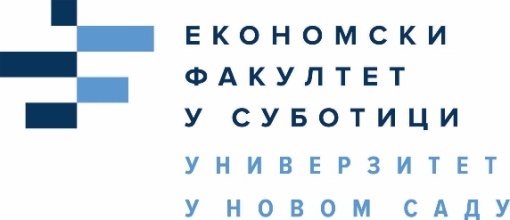 Seminarski rad iz predmeta Modelovanje poslovnih procesaSeminarski rad iz predmeta Modelovanje poslovnih procesaPoslovni proces: Kratak opis procesa:Student:Ime i prezime:Datum: